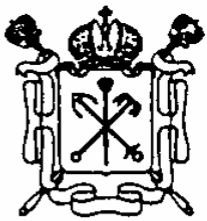 ТЕРРИТОРИАЛЬНАЯ ИЗБИРАТЕЛЬНАЯ КОМИССИЯ № 24Р Е Ш Е Н И Е15 сентября 2022 года 		№ 38-7Санкт-ПетербургО размере ведомственного коэффициента для выплаты дополнительной оплаты труда (вознаграждения) за активную работу в период подготовки и проведения дополнительных выборов депутатов Муниципального совета внутригородского муниципального образования города федерального значения Санкт-Петербурга муниципальный округ Невская застава шестого созыва по многомандатному избирательному округу № 151 председателям участковых избирательных комиссии №№ 1551-1556.	В соответствии с Порядком выплаты компенсации и дополнительной оплаты труда (вознаграждения), а также иных выплат в период подготовки                   и проведения дополнительных выборов депутатов Муниципального совета внутригородского муниципального образования города федерального значения Санкт-Петербурга муниципальный округ Невская застава шестого созыва по многомандатному избирательному округу № 151, утвержденным решением Территориальной избирательной комиссии № 24                                              от 15 августа2022 года № 31-2, Территориальная избирательная комиссия                 № 24 РЕШИЛА:1. За активную работу в период подготовки и проведения дополнительных выборов депутатов Муниципального совета внутригородского муниципального образования города федерального значения Санкт-Петербурга муниципальный округ Невская застава шестого созыва по многомандатному избирательному округу № 151 установить размеры ведомственного коэффициента для выплаты дополнительной оплаты труда (вознаграждения) председателям участковых избирательных комиссии №№ 1551-1556 в соответствии с Приложением №1 к настоящему решению2. Выплатить дополнительную оплату труда (вознаграждение) председателям участковых избирательных комиссии №№ 1551-1556 за активную работу в период подготовки и проведения дополнительных выборов депутатов Муниципального совета внутригородского муниципального образования города федерального значения Санкт-Петербурга муниципальный округ Невская застава шестого созыва по многомандатному избирательному округу № 151 в установленные решением комиссии сроки для выплаты дополнительной оплаты труда.3.	 Контроль за исполнением настоящего решения возложить на председателя Территориальной избирательной комиссии № 24.Председатель Территориальнойизбирательной комиссии № 24                                          А.В. СадофеевСекретарь Территориальнойизбирательной комиссии № 24                                            В.В. СкрыпникПриложение №1Утверждено  Решением Территориальной избирательной комиссии № 24 от 15 сентября 2022 года № 38-7Размеры ведомственного коэффициента для выплаты дополнительной оплаты труда (вознаграждения) за активную работу в период подготовки и проведения дополнительных выборов депутатов Муниципального совета внутригородского муниципального образования города федерального значения Санкт-Петербурга муниципальный округ Невская застава шестого созыва по многомандатному избирательному округу № 151 председателям участковых избирательных комиссии №№ 1551-1556№ п/пФИОДолжность№ УИКРазмер ведомственногокоэффициента1Подольских Елена АнатольевнаПредседатель155142Григорьев Всеволод АндреевичПредседатель155243Мишунькина Галина МихайловнаПредседатель155344Елапин Виктор БорисовичПредседатель155445Сеньченко Екатерина ВладимировнаПредседатель155546Кошкина Светлана АлександровнаПредседатель15564